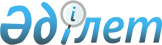 О внесении изменений в решение Павлодарского районного маслихата (41 очередная сессия, 5 созыв) от 26 декабря 2014 года № 41/310 "О Павлодарском районном бюджете на 2015 - 2017 годы"Решение маслихата Павлодарского района Павлодарской области от 15 сентября 2015 года № 51/391. Зарегистрировано Департаментом юстиции Павлодарской области 02 октября 2015 года № 4741      В соответствии с пунктами 3, 4 статьи 106 Бюджетного кодекса Республики Казахстан, Законом Республики Казахстан "О местном государственном управлении и самоуправлении в Республике Казахстан", Павлодарский районный маслихат РЕШИЛ:

      1. Внести в решение Павлодарского районного маслихата (41 очередная сессия, 5 созыв) от 26 декабря 2014 года № 41/310 "О Павлодарском районном бюджете на 2015 - 2017 годы" (зарегистрированное в Реестре государственной регистрации нормативных правовых актов от 13 января 2015 года за № 4260, опубликованные в районных газетах "Заман тынысы", "Нива" от 22 января 2015 года № 3), следующие изменения:

      в пункте 1:

      в подпункте 1):

      цифры "2 780 874" заменить цифрами "2 779 259";

      цифры "546 455" заменить цифрами "544 840";

      в подпункте 2) цифры "2 793 572" заменить цифрами "2 791 957";

      приложение 1 к указанному решению изложить в новой редакции согласно приложению к настоящему решению.

      2. Контроль за выполнением настоящего решения возложить на постоянную комиссию районного маслихата по вопросам социально-экономического развития и бюджету.

      3. Настоящее решение вводится в действие с 1 января 2015 года.

 О районном бюджете на 2015 год
					© 2012. РГП на ПХВ «Институт законодательства и правовой информации Республики Казахстан» Министерства юстиции Республики Казахстан
				
      Председатель сессии

А. Абдыманова

      Секретарь маслихата

Б. Оралов
Приложение
к решению Павлодарского
районного маслихата
(51 внеочередная сессия,
5 созыв) от 15 сентября
2015 года № 51/391Приложение 1
к решению Павлодарского
районного маслихата
(41 очередная сессия, 5 созыв)
от 26 декабря 2014 года
№ 41/310Категория

Категория

Категория

Категория

Сумма (тыс. тенге)

Класс

Класс

Класс

Сумма (тыс. тенге)

Подкласс

Подкласс

Сумма (тыс. тенге)

Наименование

Сумма (тыс. тенге)

1

2

3

4

5

I. Доходы

2 779 259

1

Налоговые поступления

544 840

01

Подоходный налог

208 587

2

Индивидуальный подоходный налог 

208 587

03

Социальный налог

127 800

1

Социальный налог

127 800

04

Hалоги на собственность

191 341

1

Hалоги на имущество

146 811

3

Земельный налог

5 030

4

Hалог на транспортные средства

35 500

5

Единый земельный налог

4 000

05

Внутренние налоги на товары, работы и услуги

11 898

2

Акцизы

1 035

3

Поступления за использование природных и других ресурсов

2 874

4

Сборы за ведение предпринимательской и профессиональной деятельности

7 956

5

Налог на игорный бизнес

33

07

Прочие налоги

78

1

Прочие налоги

78

08

Обязательные платежи, взимаемые за совершение юридически значимых действий и (или) выдачу документов уполномоченными на то государственными органами или должностными лицами

5 136

1

Государственная пошлина

5 136

2

Неналоговые поступления

55 918

01

Доходы от государственной собственности

3 949

1

Поступления части чистого дохода государственных предприятий

108

5

Доходы от аренды имущества, находящегося в государственной собственности

3 807

7

Вознаграждения по кредитам, выданным из государственного бюджета

34

04

Штрафы, пени, санкции, взыскания, налагаемые государственными учреждениями, финансируемыми из государственного бюджета, а также содержащимися и финансируемыми из бюджета (сметы расходов) Национального Банка Республики Казахстан

74

1

Штрафы, пени, санкции, взыскания, налагаемые государственными учреждениями, финансируемыми из государственного бюджета, а также содержащимися и финансируемыми из бюджета (сметы расходов) Национального Банка Республики Казахстан, за исключением поступлений от организаций нефтяного сектора

74

06

Прочие неналоговые поступления

51 895

1

Прочие неналоговые поступления

51 895

3

Поступления от продажи основного капитала

4 500

03

Продажа земли и нематериальных активов

4 500

1

Продажа земли

4 500

4

Поступления трансфертов 

2 174 001

02

Трансферты из вышестоящих органов государственного управления

2 174 001

2

Трансферты из областного бюджета

2 174 001

Функциональная группа

Функциональная группа

Функциональная группа

Функциональная группа

Функциональная группа

Сумма (тыс. тенге)

Функциональная подгруппа

Функциональная подгруппа

Функциональная подгруппа

Функциональная подгруппа

Сумма (тыс. тенге)

Администратор бюджетных программ

Администратор бюджетных программ

Администратор бюджетных программ

Сумма (тыс. тенге)

Бюджетная программа

Бюджетная программа

Сумма (тыс. тенге)

Наименование

Сумма (тыс. тенге)

1

2

3

4

5

6

II.Затраты

2 791 957

01

Государственные услуги общего характера

313 970

1

Представительные, исполнительные и другие органы, выполняющие общие функции государственного управления

253 747

112

Аппарат маслихата района (города областного значения)

12 666

001

Услуги по обеспечению деятельности маслихата района (города областного значения)

12 612

003

Капитальные расходы государственного органа

54

122

Аппарат акима района (города областного значения)

70 993

001

Услуги по обеспечению деятельности акима района (города областного значения)

70 217

003

Капитальные расходы государственного органа

776

123

Аппарат акима района в городе, города районного значения, поселка, села, сельского округа

170 088

001

Услуги по обеспечению деятельности акима района в городе, города районного значения, поселка, села, сельского округа

168 014

022

Капитальные расходы государственного органа

2 074

2

Финансовая деятельность

18 700

452

Отдел финансов района (города областного значения)

18 700

001

Услуги по реализации государственной политики в области исполнения бюджета и управления коммунальной собственностью района (города областного значения)

16 959

003

Проведение оценки имущества в целях налогообложения

833

010

Приватизация, управление коммунальным имуществом, постприватизационная деятельность и регулирование споров, связанных с этим

768

018

Капитальные расходы государственного органа 

140

5

Планирование и статистическая деятельность

21 318

453

Отдел экономики и бюджетного планирования района (города областного значения)

21 318

001

Услуги по реализации государственной политики в области формирования и развития экономической политики, системы государственного планирования

21 190

004

Капитальные расходы государственного органа 

128

9

Прочие государственные услуги общего характера

20 205

454

Отдел предпринимательства и сельского хозяйства района (города областного значения)

14 217

001

Услуги по реализации государственной политики на местном уровне в области развития предпринимательства и сельского хозяйства

14 217

458

Отдел жилищно-коммунального хозяйства, пассажирского транспорта и автомобильных дорог района (города областного значения)

5 988

001

Услуги по реализации государственной политики на местном уровне в области жилищно-коммунального хозяйства, пассажирского транспорта и автомобильных дорог 

5 988

02

Оборона

13 953

1

Военные нужды

6 926

122

Аппарат акима района (города областного значения)

6 926

005

Мероприятия в рамках исполнения всеобщей воинской обязанности

6 926

2

Организация работы по чрезвычайным ситуациям

7 027

122

Аппарат акима района (города областного значения)

7 027

007

Мероприятия по профилактике и тушению степных пожаров районного (городского) масштаба, а также пожаров в населенных пунктах, в которых не созданы органы государственной противопожарной службы

7 027

04

Образование

1 820 093

1

Дошкольное воспитание и обучение

249 029

123

Аппарат акима района в городе, города районного значения, поселка, села, сельского округа

186 551

004

Обеспечение деятельности организаций дошкольного воспитания и обучения

76 066

041

Реализация государственного образовательного заказа в дошкольных организациях образования

110 485

464

Отдел образования района (города областного значения)

62 478

040

Реализация государственного образовательного заказа в дошкольных организациях образования

62 478

2

Начальное, основное среднее и общее среднее образование

1 513 198

123

Аппарат акима района в городе, города районного значения, поселка, села, сельского округа

16 092

005

Организация бесплатного подвоза учащихся до школы и обратно в сельской местности

16 092

457

Отдел культуры, развития языков, физической культуры и спорта района (города областного значения)

42 058

017

Дополнительное образование для детей и юношества по спорту

42 058

464

Отдел образования района (города областного значения)

1 455 048

003

Общеобразовательное обучение

1 433 886

006

Дополнительное образование для детей 

21 162

9

Прочие услуги в области образования

57 866

464

Отдел образования района (города областного значения)

57 866

001

Услуги по реализации государственной политики на местном уровне в области образования 

17 269

005

Приобретение и доставка учебников, учебно-методических комплексов для государственных учреждений образования района (города областного значения)

16 460

007

Проведение школьных олимпиад, внешкольных мероприятий и конкурсов районного (городского) масштаба

1 387

015

Ежемесячная выплата денежных средств опекунам (попечителям) на содержание ребенка - сироты (детей-сирот), и ребенка (детей), оставшегося без попечения родителей

11 928

022

Выплата единовременных денежных средств казахстанским гражданам, усыновившим (удочерившим) ребенка (детей)-сироту и ребенка (детей), оставшегося без попечения родителей

447

029

Обследование психического здоровья детей и подростков и оказание психолого-медико-педагогической консультативной помощи населению

8 249

067

Капитальные расходы подведомственных государственных учреждений и организаций

2 126

06

Социальная помощь и социальное обеспечение

132 687

1

Социальное обеспечение

2 461

464

Отдел образования района (города областного значения)

2 461

030

Содержание ребенка (детей), переданного патронатным воспитателям

2 461

2

Социальная помощь

112 627

123

Аппарат акима района в городе, города районного значения, поселка, села, сельского округа

15 592

003

Оказание социальной помощи нуждающимся гражданам на дому

15 592

451

Отдел занятости и социальных программ района (города областного значения)

97 035

002

Программа занятости

12 371

004

Оказание социальной помощи на приобретение топлива специалистам здравоохранения, образования, социального обеспечения, культуры, спорта и ветеринарии в сельской местности в соответствии с законодательством Республики Казахстан

13 139

005

Государственная адресная социальная помощь

265

007

Социальная помощь отдельным категориям нуждающихся граждан по решениям местных представительных органов

36 744

010

Материальное обеспечение детей - инвалидов, воспитывающихся и обучающихся на дому

786

016

Государственные пособия на детей до 18 лет

5 546

017

Обеспечение нуждающихся инвалидов обязательными гигиеническими средствами и предоставление услуг специалистами жестового языка, индивидуальными помощниками в соответствии с индивидуальной программой реабилитации инвалида

23 944

052

Проведение мероприятий, посвященных семидесятилетию Победы в Великой Отечественной войне

4 240

9

Прочие услуги в области социальной помощи и социального обеспечения

17 599

451

Отдел занятости и социальных программ района (города областного значения)

17 599

001

Услуги по реализации государственной политики на местном уровне в области обеспечения занятости и реализации социальных программ для населения

17 047

011

Оплата услуг по зачислению, выплате и доставке пособий и других социальных выплат

552

07

Жилищно-коммунальное хозяйство

42 831

1

Жилищное хозяйство

19 859

123

Аппарат акима района в городе, города районного значения, поселка, села, сельского округа

6 174

027

Ремонт и благоустройство объектов в рамках развития городов и сельских населенных пунктов по Дорожной карте занятости 2020

6 174

472

Отдел строительства, архитектуры и градостроительства района (города областного значения)

13 685

003

Проектирование и (или) строительство, реконструкция жилья коммунального жилищного фонда

9 800

004

Проектирование, развитие и (или) обустройство инженерно-коммуникационной инфраструктуры

3 885

2

Коммунальное хозяйство

1 344

123

Аппарат акима района в городе, города районного значения, поселка, села, сельского округа

1 344

014

Организация водоснабжения населенных пунктов

1 344

3

Благоустройство населенных пунктов

21 628

123

Аппарат акима района в городе, города районного значения, поселка, села, сельского округа

21 628

008

Освещение улиц населенных пунктов

8 141

009

Обеспечение санитарии населенных пунктов

821

010

Содержание мест захоронений и погребение безродных

127

011

Благоустройство и озеленение населенных пунктов

12 539

08

Культура, спорт, туризм и информационное пространство

214 467

1

Деятельность в области культуры

153 255

123

Аппарат акима района в городе, города районного значения, поселка, села, сельского округа

124 583

006

Поддержка культурно-досуговой работы на местном уровне

124 583

457

Отдел культуры, развития языков, физической культуры и спорта района (города областного значения)

28 672

003

Поддержка культурно-досуговой работы

28 672

2

Спорт

3 429

457

Отдел культуры, развития языков, физической культуры и спорта района (города областного значения)

3 429

009

Проведение спортивных соревнований на районном (города областного значения) уровне

3 429

3

Информационное пространство

35 825

456

Отдел внутренней политики района (города областного значения)

13 088

002

Услуги по проведению государственной информационной политики

13 088

457

Отдел культуры, развития языков, физической культуры и спорта района (города областного значения)

22 737

006

Функционирование районных (городских) библиотек 

21 192

007

Развитие государственного языка и других языков народа Казахстана

1 545

9

Прочие услуги по организации культуры, спорта, туризма и информационного пространства

21 958

456

Отдел внутренней политики района (города областного значения)

12 158

001

Услуги по реализации государственной политики на местном уровне в области информации, укрепления государственности и формирования социального оптимизма граждан

6 743

003

Реализация мероприятий в сфере молодежной политики

5 177

032

Капитальные расходы подведомственных государственных учреждений и организаций

238

457

Отдел культуры, развития языков, физической культуры и спорта района (города областного значения)

9 800

001

Услуги по реализации государственной политики на местном уровне в области культуры, развития языков, физической культуры и спорта 

7 328

032

Капитальные расходы подведомственных государственных учреждений и организаций

2 472

10

Сельское, водное, лесное, рыбное хозяйство, особо охраняемые природные территории, охрана окружающей среды и животного мира, земельные отношения

120 357

1

Сельское хозяйство

38 880

453

Отдел экономики и бюджетного планирования района (города областного значения)

13 778

099

Реализация мер по оказанию социальной поддержки специалистов 

13 778

473

Отдел ветеринарии района (города областного значения)

25 102

001

Услуги по реализации государственной политики на местном уровне в сфере ветеринарии

12 294

005

Обеспечение функционирования скотомогильников (биотермических ям)

500

007

Организация отлова и уничтожения бродячих собак и кошек

1 500

008

Возмещение владельцам стоимости изымаемых и уничтожаемых больных животных, продуктов и сырья животного происхождения

6 355

010

Проведение мероприятий по идентификации сельскохозяйственных животных

635

047

Возмещение владельцам стоимости обезвреженных (обеззараженных) и переработанных без изъятия животных, продукции и сырья животного происхождения, представляющих опасность для здоровья животных и человека

3 818

6

Земельные отношения

18 343

463

Отдел земельных отношений района (города областного значения)

18 343

001

Услуги по реализации государственной политики в области регулирования земельных отношений на территории района (города областного значения)

8 427

004

Организация работ по зонированию земель

5 800

006

Землеустройство, проводимое при установлении границ районов, городов областного значения, районного значения, сельских округов, поселков, сел

4 116

9

Прочие услуги в области сельского, водного, лесного, рыбного хозяйства, охраны окружающей среды и земельных отношений

63 134

473

Отдел ветеринарии района (города областного значения)

63 134

011 

Проведение противоэпизоотических мероприятий 

63 134

11

Промышленность, архитектурная, градостроительная и строительная деятельность

10 833

2

Архитектурная, градостроительная и строительная деятельность

10 833

472

Отдел строительства, архитектуры и градостроительства района (города областного значения)

10 833

001

Услуги по реализации государственной политики в области строительства, архитектуры и градостроительства на местном уровне

7 233

013

Разработка схем градостроительного развития территории района, генеральных планов городов районного (областного) значения, поселков и иных сельских населенных пунктов

3 300

015

Капитальные расходы государственного органа

300

12

Транспорт и коммуникации

70 718

1

Автомобильный транспорт

68 828

123

Аппарат акима района в городе, города районного значения, поселка, села, сельского округа

3 354

013

Обеспечение функционирования автомобильных дорог в городах районного значения, поселках, селах, сельских округах

3 354

458

Отдел жилищно-коммунального хозяйства, пассажирского транспорта и автомобильных дорог района (города областного значения)

65 474

023

Обеспечение функционирования автомобильных дорог 

40 088

045

Капитальный и средний ремонт автомобильных дорог районного значения и улиц населенных пунктов

25 386

9

Прочие услуги в сфере транспорта и коммуникации

1 890

458

Отдел жилищно-коммунального хозяйства, пассажирского транспорта и автомобильных дорог района (города областного значения)

1 890

037

Субсидирование пассажирских перевозок по социально значимым городским (сельским), пригородным и внутрирайонным сообщениям

1 890

13

Прочие

32 492

3

Поддержка предпринимательской деятельности и защита конкуренции

348

454

Отдел предпринимательства и сельского хозяйства района (города областного значения)

348

006

Поддержка предпринимательской деятельности

348

9

Прочие

32 144

123

Аппарат акима района в городе, города районного значения, поселка, села, сельского округа

26 344

040

Реализация мер по содействию экономическому развитию регионов в рамках Программы "Развитие регионов"

26 344

452

Отдел финансов района (города областного значения)

5 800

012

Резерв местного исполнительного органа района (города областного значения)

5 800

14

Обслуживание долга

34

1

Обслуживание долга

34

452

Отдел финансов района (города областного значения)

34

013

Обслуживание долга местных исполнительных органов по выплате вознаграждений и иных платежей по займам из областного бюджета

34

15

Трансферты

19 522

1

Трансферты

19 522

452

Отдел финансов района (города областного значения)

19 522

006

Возврат неиспользованных (недоиспользованных) целевых трансфертов

1 423

049

Возврат трансфертов общего характера в случаях, предусмотренных бюджетным законодательством

1 922

051

Трансферты органам местного самоуправления

16 177

III.Чистое бюджетное кредитование

26 782

Бюджетные кредиты

44 595

10

Сельское, водное, лесное, рыбное хозяйство, особо охраняемые природные территории, охрана окружающей среды и животного мира, земельные отношения

44 595

1

Сельское хозяйство

44 595

453

Отдел экономики и бюджетного планирования района (города областного значения)

44 595

006

Бюджетные кредиты для реализации мер социальной поддержки специалистов 

44 595

Погашение бюджетных кредитов 

17 813

5

Погашение бюджетных кредитов

17 813

01

Погашение бюджетных кредитов

17 813

1

Погашение бюджетных кредитов, выданных из государственного бюджета

17 813

IV. Сальдо по операциям с финансовыми активами

0

V. Дефицит (профицит) бюджета

-39 480

VI. Финансирование дефицита (использование профицита) бюджета

39 480

7

Поступление займов

44 595

01

Внутренние государственные займы

44 595

2

Договора займа

44 595

03

Займы, получаемые местным исполнительным органом района (города областного значения)

44 595

16

Погашение займов

17 813

1

Погашение займов

17 813

452

Отдел финансов района (города областного значения)

17 813

008

Погашение долга местного исполнительного органа перед вышестоящим бюджетом

17 813

8

Используемые остатки бюджетных средств

12 698

01

Остатки бюджетных средств

12 698

1

Свободные остатки бюджетных средств

12 698

01

Свободные остатки бюджетных средств

12 698

